社團法人新竹市殘障運動發展協會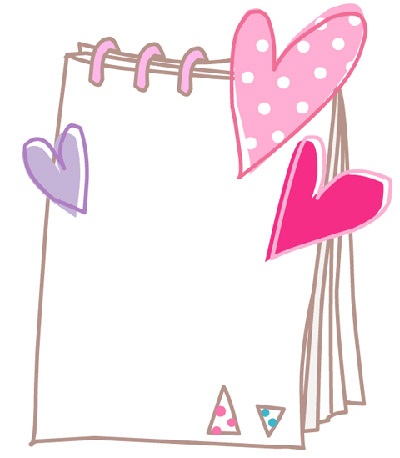               一月份會務資訊 親愛的會員朋友們：新年好！我是新進的會務人員屈熠婷，很高興有此榮幸加入這個大家庭, 以後就由我來為大家服務！希望大家能多多給我鼓勵,也希望您對我的工作進行監督，批評及指教，使我在工作中人生中更快更好的成長，感謝您...在此新春佳節之際              敬祝大家        事事如意                             闔家安康會務資訊:感謝各位在這一年來，對本會的支持與鼓勵，因為有了您的熱心參與及指導，使本會會務運作得以順利推展。歲末將近，亦代表協會一年一度的盛會－「會員大會暨新春聯歡會」也即將辦理，由於配合市政府考核需要，會員大會召開日期有所更改，給您造成不便之處，十分抱歉！故101年度『第九屆第一次會員大會暨新春聯歡會』，預定將於102年3月2日（星期六）上午10:00時舉行，地點屆時通知，期盼您蒞臨會場參加！今年也會同時進行『第九屆理、監事改選』事宜，如您心中有合適的人選，煩請您填妥推薦表後，於102年01月31日前傳真或逕送本會館，非常感謝。推薦表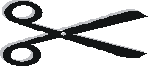 社團法人新竹市殘障運動發展協會『第九屆理、監事候選人』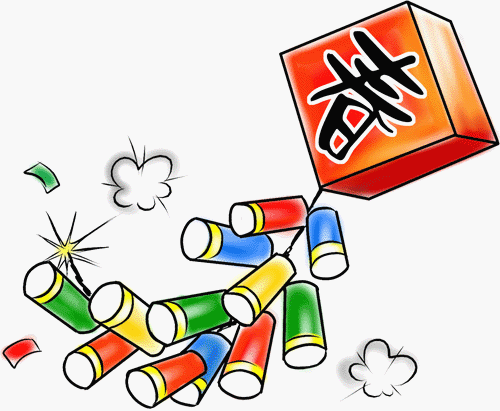 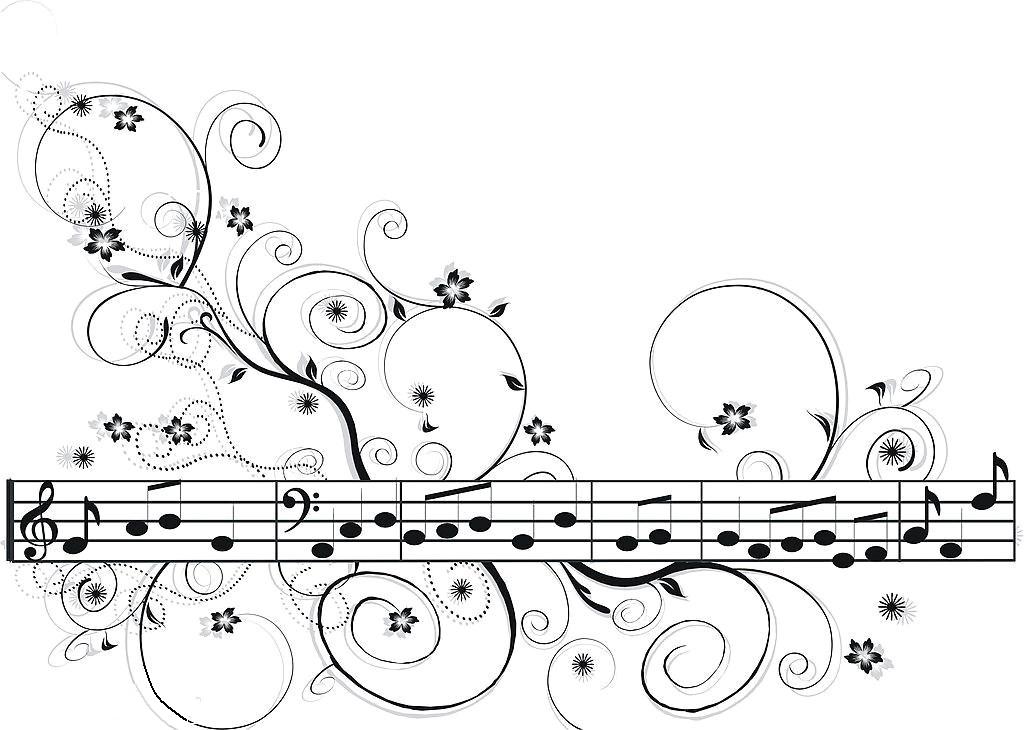 市府訊息：◎『發展遲緩兒童及身心障礙者指紋捺印』為協助走失者返家，警察局加強推動發展遲緩兒童及身心障礙者指紋捺印工作及推動到府服務工作，為使身心障礙者指紋捺印業務順利推動，除製發叮嚀卡加強向社會大眾宣導並提供個人及團體申請指紋捺印服務工作外，對於有需求者均可檢具戶口名簿、國民身分證或身心障礙手冊等資料，到各地警察局鑑識課、分局偵查隊申請捺印指紋。警察局婦幼園地網站，建立「捺印指紋申請資料表單」提供便民表單下載。網址：http://www.hccp.gov.tw/hccp/ladysafe/form.asp。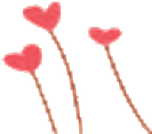 ◎新竹市身心障礙者權益保障事項運作及權益受損協調處理辦法  1 本辦法依身心障礙者權益保障法（以下簡稱本法）第十條第四項規定訂定之。     2 本辦法所定權益保障事項，為本法第十條第三項規定事項。       前項權益保障事項之運作，由新竹市政府身心障礙者權益保障推動小組      （以下簡稱保障推動小組）辦理之。     3 身心障礙者於新竹市發生權益受損爭議事件時，得向新竹市政府（以下簡稱本府）申請協調，協調申請書應載明下列事項，並由身心障礙者（以下簡稱申請人）或其代理人簽名蓋章：     一 申請人姓名、住居所、電話及國民身分證統一編號。     二 有代理人者，其姓名、住居所、電話及國民身分證統一編號。     三 申請事項、事實及理由。     四 申請年、月、日。   申請人得由其法定代理人或委任相關人員代理或陪同申請。     前項代理人受申請人委任者，應檢附委任書及其國民身分證影本。    4 申請協調案件應附文件不符前條規定，其情形可補正者，本府應於七日內通知申請人於十五日內補正。逾期未補正者，不予受理。   5 本府為辦理協調案件，得視協調案件類型，指派保障推動小組委員三至五人組成協調處理特別小組辦理之。    6 協調處理特別小組應於受理協調案件後三十日內召開協調會議，必要時，得延長三十日，並以一次為限。    7 協調處理特別小組召開協調會議時，應通知申請人及相對人到場，並作成協調紀錄。必要時，得邀請相關單位、人員列席說明或商請相關專家學者協助提供專業諮詢。    前項會議如有一方未到場，應再行召開協調會議，當事人之一方兩次協調會議均未到場者，視為協調不成立。    前項情形，如係因相對人兩次協調會議均未到場致協調不成立者，本府社會處得依申請人之陳述或其他相關資料，調查相對人有無違反身心障礙者權益保障法之情事。   8 協調紀錄應於協調會議後十日內送達申請人及相關單位或人員。   9 協調處理特別小組應將協調紀錄提報保障推動小組備查。  10協調紀錄應以書面載明下列事項：     一 申請人姓名、住居所、電話及國民身分證統一編號。     二 有代理人者，其姓名、住居所、電話及國民身分證統一編號。     三 協調事實、理由及結果。     四 協調機關及其首長印信。     五 年、月、日。     六  申請人對協調結果如有不服，得於接獲協調紀錄之翌日起三十日內檢附相關文件，以書面向內政部提出協調申請。  11申請人或其法定代理人就協調結果不得以同一原因、事實再向本府申請協調。    申請人或其法定代理人於協調處理特別小組進行協調前，得以書面撤回協調申請。撤回後，不得以同一原因、事實再申請協調。  12本辦法自發布日施行。            本辦法修正條文之施行，另以命令訂之。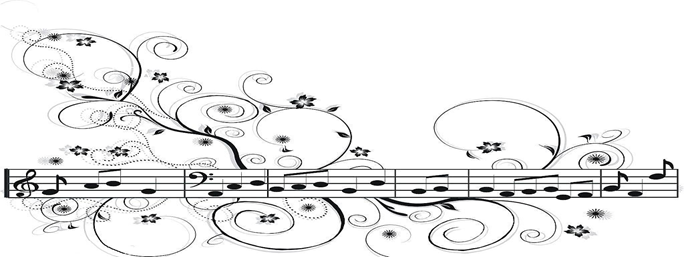 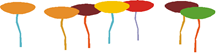 ◎注意身心障礙手冊重鑑日期，權益有保障    日前有身心障礙民眾因工作過於忙碌，未注意市府提醒需重新辦理身心障礙鑑定之通知函，致身心障礙手冊到期失效，其相關福利亦受影響。新竹市政府表示，為保障身心障礙者之權益，於身心障礙手冊到期日前1個月，市府均會發函提醒民眾，通知民眾需備齊一吋相片3張、戶口名簿或申請人之身分證至戶籍地區公所社政課（或市府社會處身心障礙福利科）領取身心障礙鑑定表格，再至辦理鑑定之醫院鑑定。新竹市共有5家鑑定醫院，分別為：行政院衛生署新竹醫院、南門綜合醫院、國軍新竹醫院、國泰醫院新竹分院及馬階紀念醫院新竹分院。社會處呼籲身心障礙者及其家屬，應定期檢視身心障礙手冊後續鑑定日期，以保障自身權益。如有任何身心障礙手冊問題，可撥打5216121轉395、375、306社會處身心障礙福利科提供相關諮詢及必要之協助。交    流    天    地        (歡迎會員給予批評指教)以上若有任何問題請洽：03-5613382  Fax:03-5613323   屈熠婷Mail：lin.ab@msa.hinet.net劃撥帳號：18922935 會館：新竹市西大路135巷16號推薦日期年        月        日年        月        日年        月        日年        月        日年        月        日年        月        日年        月        日推薦人姓名性別性別出生日期身分證字號聯絡電話聯絡地址被    推    薦    者被    推    薦    者被    推    薦    者被    推    薦    者被    推    薦    者被    推    薦    者被    推    薦    者被    推    薦    者姓    名聯絡電話聯絡電話聯  絡  地  址聯  絡  地  址聯  絡  地  址聯  絡  地  址推薦類別（理事/監事）備註一、推薦表請於102年01月31日前送交或傳真回會館，逾期恕不受理。二、推薦人須徵求被推薦者之參與意願，使得提名。以免被推薦者無意願參與而造成作業困擾。三、「候選人（被推薦者）」須由三人以上同時推薦，使得成立。四、「候選人（被推薦者）」不得在他會擔任理、監事職務。一、推薦表請於102年01月31日前送交或傳真回會館，逾期恕不受理。二、推薦人須徵求被推薦者之參與意願，使得提名。以免被推薦者無意願參與而造成作業困擾。三、「候選人（被推薦者）」須由三人以上同時推薦，使得成立。四、「候選人（被推薦者）」不得在他會擔任理、監事職務。一、推薦表請於102年01月31日前送交或傳真回會館，逾期恕不受理。二、推薦人須徵求被推薦者之參與意願，使得提名。以免被推薦者無意願參與而造成作業困擾。三、「候選人（被推薦者）」須由三人以上同時推薦，使得成立。四、「候選人（被推薦者）」不得在他會擔任理、監事職務。一、推薦表請於102年01月31日前送交或傳真回會館，逾期恕不受理。二、推薦人須徵求被推薦者之參與意願，使得提名。以免被推薦者無意願參與而造成作業困擾。三、「候選人（被推薦者）」須由三人以上同時推薦，使得成立。四、「候選人（被推薦者）」不得在他會擔任理、監事職務。一、推薦表請於102年01月31日前送交或傳真回會館，逾期恕不受理。二、推薦人須徵求被推薦者之參與意願，使得提名。以免被推薦者無意願參與而造成作業困擾。三、「候選人（被推薦者）」須由三人以上同時推薦，使得成立。四、「候選人（被推薦者）」不得在他會擔任理、監事職務。一、推薦表請於102年01月31日前送交或傳真回會館，逾期恕不受理。二、推薦人須徵求被推薦者之參與意願，使得提名。以免被推薦者無意願參與而造成作業困擾。三、「候選人（被推薦者）」須由三人以上同時推薦，使得成立。四、「候選人（被推薦者）」不得在他會擔任理、監事職務。一、推薦表請於102年01月31日前送交或傳真回會館，逾期恕不受理。二、推薦人須徵求被推薦者之參與意願，使得提名。以免被推薦者無意願參與而造成作業困擾。三、「候選人（被推薦者）」須由三人以上同時推薦，使得成立。四、「候選人（被推薦者）」不得在他會擔任理、監事職務。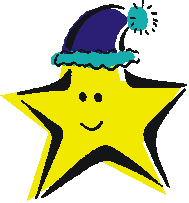 